School Council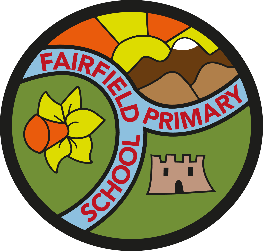 Minutes of the meeting held on Monday 21st January 2019

Present: The Year 6 members and one member of the Year 2 representatives were absent from this meeting. Minutes of the last meeting: In the last meeting the children were asked to find out what the children in school think we should do, to improve our school further.
Agenda:Miss Edminson, Mr Gale and Miss Robinson asked the children to share their ideas for improving the school. These were their ideas:Buddy jackets for the playground.Litter Monitors/ Bins for KS2 (Labelled)Myth or Legend Dress up DayAccelerated ReaderLibrary Monitors- they could have librarians badges.The children decided that we should focus on the; buddy jackets and litter bins.Two representatives went to ask Mrs Parker if she would attend our next meeting, so that we could explain why we should buy litter bins and buddy jackets for the school.The children said the Buddy Jackets could have these ideas written on the back:BuddyI’m here to play!Hello, would you like to play with me?I’ll be your friend!Pictures of friends on the backFollow up research:The School Council will now go back to their classes and think of reasons to explain to Mrs Parker, as to why we need litter bins and jackets. The children will also ask their classes for ideas as to how to keep the library tidy.The next meeting will be next Monday, with Mrs Parker present.